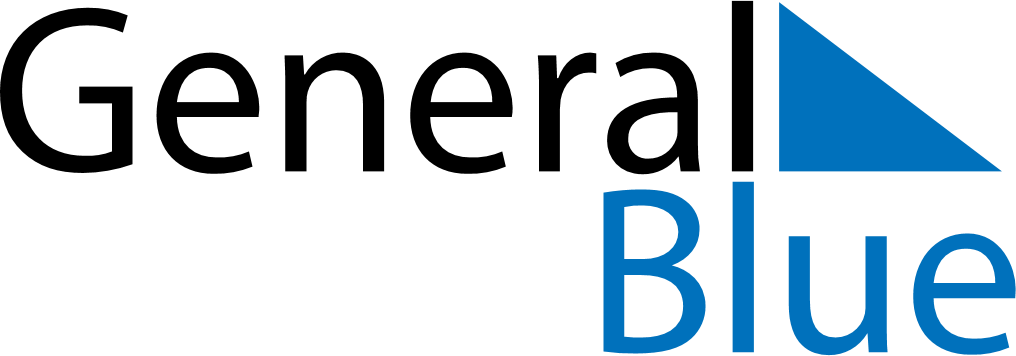 November 2024November 2024November 2024November 2024November 2024November 2024Vihti, Uusimaa, FinlandVihti, Uusimaa, FinlandVihti, Uusimaa, FinlandVihti, Uusimaa, FinlandVihti, Uusimaa, FinlandVihti, Uusimaa, FinlandSunday Monday Tuesday Wednesday Thursday Friday Saturday 1 2 Sunrise: 7:47 AM Sunset: 4:25 PM Daylight: 8 hours and 38 minutes. Sunrise: 7:49 AM Sunset: 4:22 PM Daylight: 8 hours and 33 minutes. 3 4 5 6 7 8 9 Sunrise: 7:52 AM Sunset: 4:20 PM Daylight: 8 hours and 27 minutes. Sunrise: 7:54 AM Sunset: 4:17 PM Daylight: 8 hours and 22 minutes. Sunrise: 7:57 AM Sunset: 4:15 PM Daylight: 8 hours and 17 minutes. Sunrise: 8:00 AM Sunset: 4:12 PM Daylight: 8 hours and 12 minutes. Sunrise: 8:02 AM Sunset: 4:09 PM Daylight: 8 hours and 7 minutes. Sunrise: 8:05 AM Sunset: 4:07 PM Daylight: 8 hours and 2 minutes. Sunrise: 8:07 AM Sunset: 4:05 PM Daylight: 7 hours and 57 minutes. 10 11 12 13 14 15 16 Sunrise: 8:10 AM Sunset: 4:02 PM Daylight: 7 hours and 52 minutes. Sunrise: 8:13 AM Sunset: 4:00 PM Daylight: 7 hours and 47 minutes. Sunrise: 8:15 AM Sunset: 3:57 PM Daylight: 7 hours and 42 minutes. Sunrise: 8:18 AM Sunset: 3:55 PM Daylight: 7 hours and 37 minutes. Sunrise: 8:20 AM Sunset: 3:53 PM Daylight: 7 hours and 32 minutes. Sunrise: 8:23 AM Sunset: 3:51 PM Daylight: 7 hours and 27 minutes. Sunrise: 8:26 AM Sunset: 3:48 PM Daylight: 7 hours and 22 minutes. 17 18 19 20 21 22 23 Sunrise: 8:28 AM Sunset: 3:46 PM Daylight: 7 hours and 18 minutes. Sunrise: 8:31 AM Sunset: 3:44 PM Daylight: 7 hours and 13 minutes. Sunrise: 8:33 AM Sunset: 3:42 PM Daylight: 7 hours and 8 minutes. Sunrise: 8:36 AM Sunset: 3:40 PM Daylight: 7 hours and 4 minutes. Sunrise: 8:38 AM Sunset: 3:38 PM Daylight: 6 hours and 59 minutes. Sunrise: 8:41 AM Sunset: 3:36 PM Daylight: 6 hours and 55 minutes. Sunrise: 8:43 AM Sunset: 3:34 PM Daylight: 6 hours and 51 minutes. 24 25 26 27 28 29 30 Sunrise: 8:45 AM Sunset: 3:32 PM Daylight: 6 hours and 47 minutes. Sunrise: 8:48 AM Sunset: 3:31 PM Daylight: 6 hours and 43 minutes. Sunrise: 8:50 AM Sunset: 3:29 PM Daylight: 6 hours and 39 minutes. Sunrise: 8:52 AM Sunset: 3:27 PM Daylight: 6 hours and 35 minutes. Sunrise: 8:54 AM Sunset: 3:26 PM Daylight: 6 hours and 31 minutes. Sunrise: 8:57 AM Sunset: 3:24 PM Daylight: 6 hours and 27 minutes. Sunrise: 8:59 AM Sunset: 3:23 PM Daylight: 6 hours and 24 minutes. 